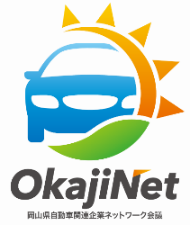 　生産現場での人手不足、熟練技術者の高齢化や後継者難など製造業が直面する問題が社会課題となる一方、AI、IoTやロボティックスなど技術革新が進展し、日本のモノづくりは大きな転換点を迎えている。このような背景を受け、オムロンが考えるモノづくりのイノベーションの方向性について、「令和元年度岡山県自動車関連企業ネットワーク会議　生産技術分科会第４回セミナー」を下記のとおり開催いたしますので、ぜひご参加ください。１　開催日時　令和２年２月７日（金）　１４：００～１６：４０２　開催場所　テクノサポート岡山1階　研修室　（岡山市北区芳賀5301）３　講　　演　「オムロンのIoTコンセプトと導入事例紹介」　　　　　　オムロン株式会社　インダストリアルオートメーションビジネスカンパニー営業本部　マーケティングセンタ　マーケティング部　主査　徳森　世紀　氏４　内　　容①　オムロンの会社・事業紹介とモノづくり革新コンセプトi-Automation②　オムロンの考えるIoT活用モデルとユニークな基盤紹介③　自社工場の課題とIoT導入事例での学び・効果④　ユニークなIoT商品紹介　～センサ・コンポからコントローラまで～協働ロボットの実機を持ち込んでの紹介もございます！５　対象者　おか自ネット会員６　定　　員　２０名程度７　申込方法　　申込書に必要事項をご記入の上、FAXまたはメールにて連絡窓口宛にお申込みください。８　申込締切　令和２年２月５日（水）１７：００９　主　　催　おか自ネット　生産技術分科会【生産技術分科会第４回セミナー参加申込書】（公財）岡山県産業振興財団 ものづくり支援部 勝野 宛て　FAX 086-286-9676※２月５日(水)必着※参加申込書に御記入いただいた情報は、おか自ネットの運営上必要な範囲内で適切に使用させて　いただきます。企業名参加者氏名役　職参加者氏名ご氏名参加者氏名役　職参加者氏名ご氏名連絡先携帯：Ｅ－ｍａｉｌ： 備考欄